Муниципальное дошкольное образовательное учреждениеДетский сад комбинированного вида№10 «Дюймовочка»«Игры для детей»Акробаты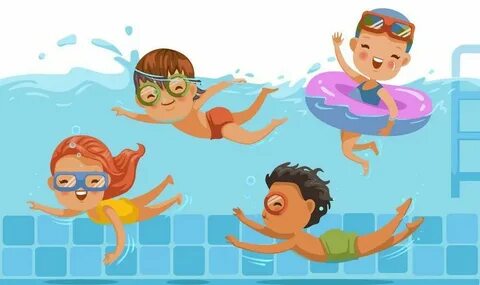 Инструктор по физической культуреАбуздина А.Ю.Саянск 2023 г. Для дошкольников самая лучшая форма обучения – это обучение с помощью игры. Существует много игр способствующих развитию творческих и интеллектуальных способностей детей, позволяющих полностью построить процесс совместной и самостоятельной деятельности в игровой форме, как того требует новый стандарт.Игра «Акробаты»Задача - освоение и совершенствование безопорного положения, развитие ориентировки в воде.Описание игры. Дети выполняют кувырки -- сальто вперед или назад в группировке -- «комок». Побеждает тот, кто выполнит большее число кувырков согласно заданию, в установленное время.Методические указания. Глубина воды должна быть выше уровня пояса. Положение группировки предварительно изучается на суше и на мелководье. Выполнять кувырки можно только от стенки бассейна.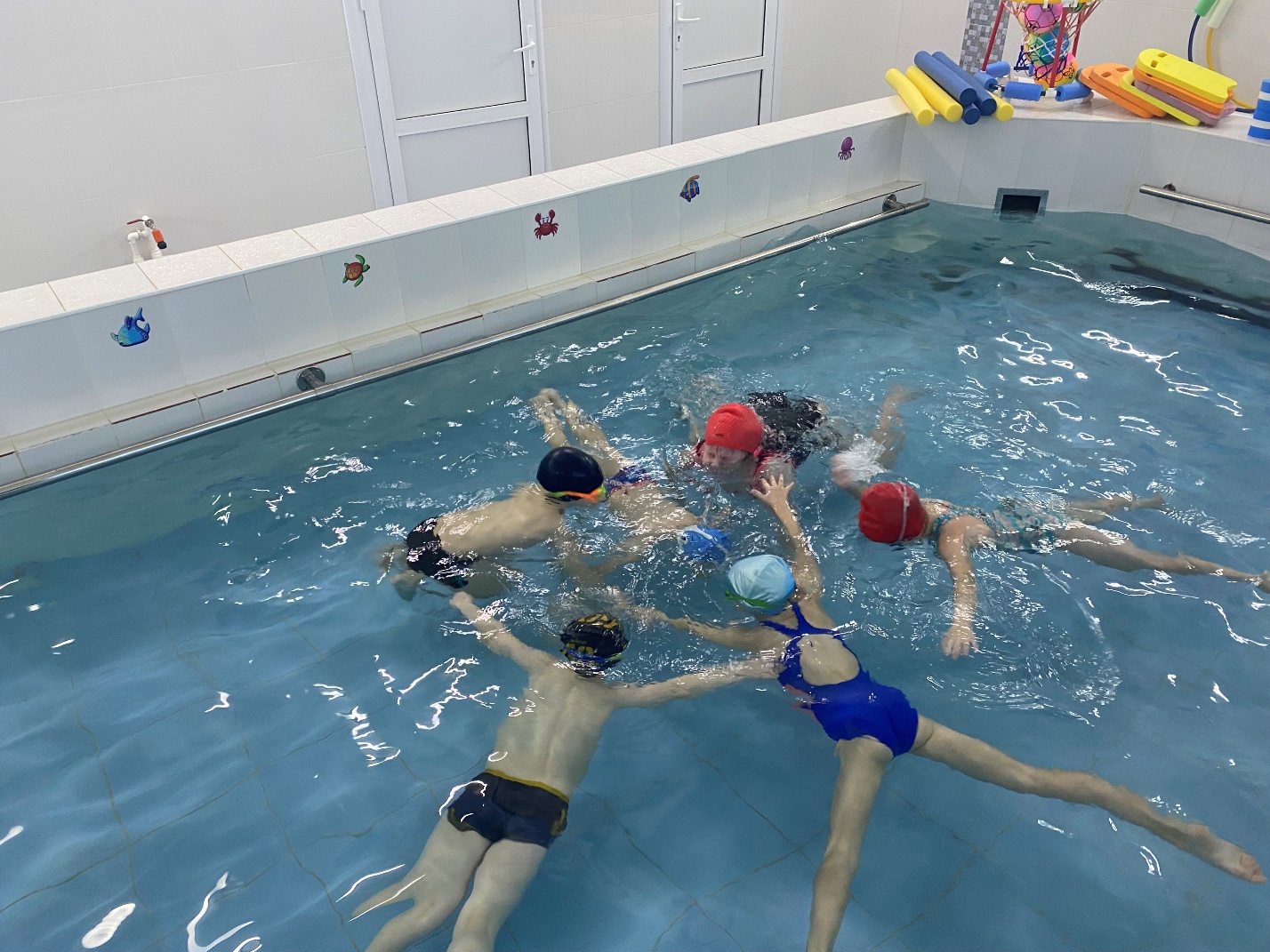 